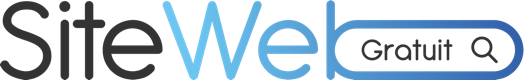 Formulaire de contenu pour votre site webBienvenue sur le formulaire de contenu pour la réalisation de votre site internet.Plus que quelques détails à fournir et votre site sera en ligne !Merci de prendre quelques minutes pour remplir ce formulaire et de préparer toutes les photos demandées*. Pour déposer tous ces éléments, rien de plus simple…Cliquez sur le bouton suivantet rendez-vous en ligne pour déposer ces documents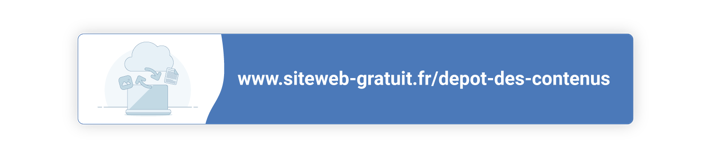 Afin de faciliter son remplissage, Site Web Gratuit mets à disposition ce formulaire sous différents formats. Ce document est un document Word sur lequel il vous est possible de remplir vos informations directement. Cependant, pour un remplissage optimal, nous vous recommandons de passer par notre formulaire en ligne :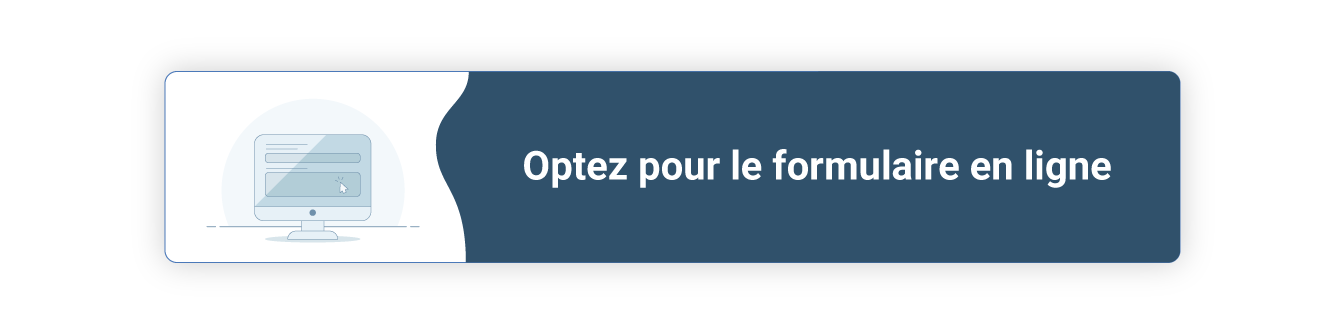 Une fois rempli, ce formulaire permettra à notre équipe de démarrer la conception de votre site internet professionnel.ÉTAPE 1 - VOTRE ACTIVITÉ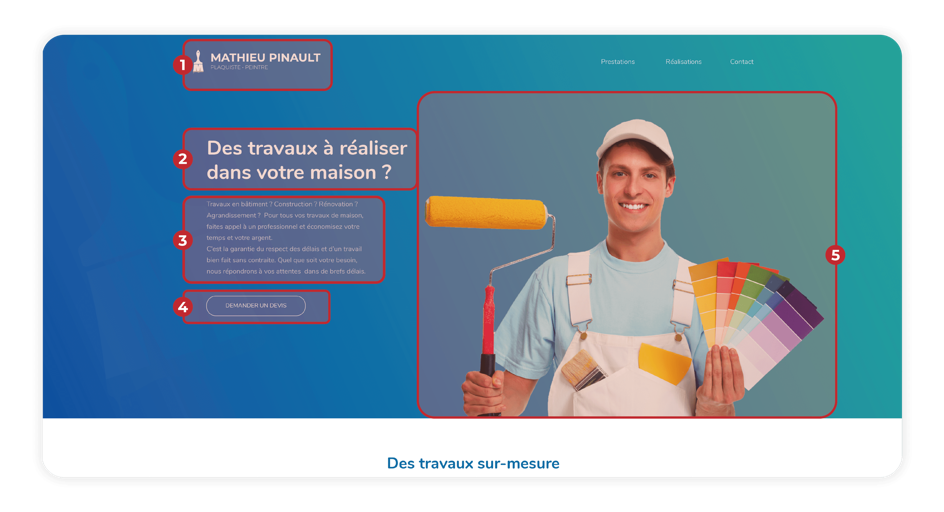 1. Quel est votre logo ? *Pour ajouter les photos ou des images, merci de vous référer au paragraphe « Photos » en fin de formulaire.
2. Quel titre souhaitez-vous ajouter ? *Choisissez bien votre titre, en plus d’influencer le référencement de votre site web, ce sera le premier élément qui permettra de capter l’attention de votre visiteur.3. Quel texte souhaitez-vous ajouter ? *Ajoutez une description qui permettra à votre visiteur de comprendre quel est votre activité. Choisissez des mots clés qui influenceront votre positionnement sur les moteurs de recherche. Privilégiez des phrases simples et ponctuées.Maximum : 300 caractères4. Quel texte souhaitez-vous ajouter dans le bouton ? *Ce bouton redirigera le visiteur vers la page « Contact » de votre site internet. Choisissez un texte simple et impactant, appelant au clic.5. Quelle photo souhaitez-vous ajouter ? *Pour ajouter les photos, merci de vous référer au paragraphe « Photos » en fin de formulaire.ÉTAPE 2 - VOS AVANTAGES CONCURRENTIELS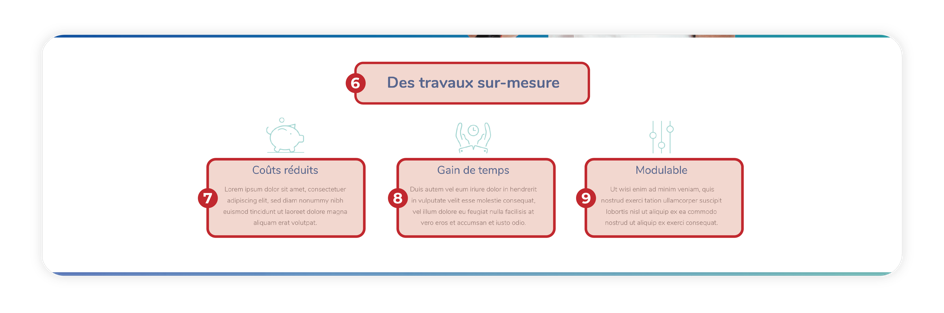 Souhaitez-vous que cette section figure sur votre site internet ?Supprimez le terme inutile.Oui	NonSi « Oui »,6. Quel titre souhaitez-vous ajouter ? *7. Quel est votre premier avantage concurrentiel ? *Ajoutez un titre et une description. Site Web Gratuit se charge de trouver le bon pictogramme correspondant à votre avantage.Maximum : 150 caractères8. Quel est votre second avantage concurrentiel ? *Ajoutez un titre et une description. Site Web Gratuit se charge de trouver le bon pictogramme correspondant à votre avantage.Maximum : 150 caractères9. Quel est votre troisième avantage concurrentiel ? *Ajoutez un titre et une description. Site Web Gratuit se charge de trouver le bon pictogramme correspondant à votre avantage.Maximum : 150 caractèresÉTAPE 3 - APPEL À L’ACTION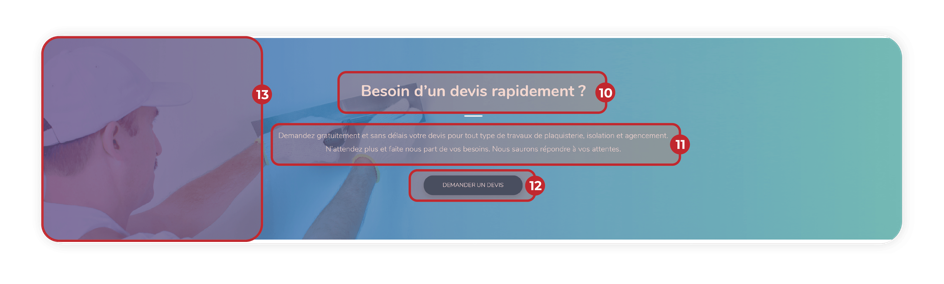 Souhaitez-vous que cette section figure sur votre site internet ?Supprimez le terme inutile.Oui	NonSi « Oui »,10. Quel titre souhaitez-vous ajouter ? *Ajoutez un titre qui décrira l’action que vous souhaitez proposer à vos visiteurs. Allez à l’essentiel et soyez impactant.11. Quel texte souhaitez-vous ajouter ? *Décrivez l’intérêt que votre visiteur aura à cliquer sur le bouton qui suit.Maximum : 300 caractères12. Quel texte souhaitez-vous ajouter dans le bouton ? *Ce bouton redirigera le visiteur vers la page « Contact » de votre site internet. Choisissez un texte simple et impactant, appelant au clic.13. Quelle photo souhaitez-vous ajouter ? *Pour ajouter les photos, merci de vous référer au paragraphe « Photos » en fin de formulaire.ÉTAPE 4 - VOS RÉALISATIONS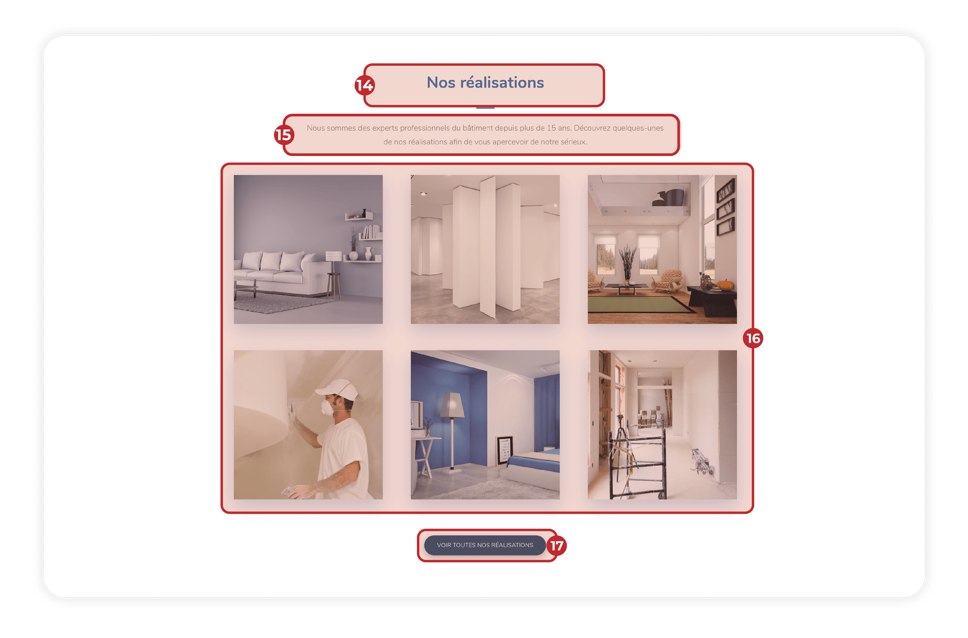 Souhaitez-vous que cette section figure sur votre site internet ?Supprimez le terme inutile.Oui	NonSi « Oui »,14. Quel titre souhaitez-vous ajouter ? *15. Quel texte souhaitez-vous ajouter ? *Maximum : 200 caractères16. Quelles photos souhaitez-vous ajouter ? *Pour ajouter les photos, merci de vous référer au paragraphe « Photos » en fin de formulaire.Maximum : 6 photos17. Quel texte souhaitez-vous ajouter dans le bouton ? *Ce bouton redirigera le visiteur vers la page « Réalisations » de votre site internet. Choisissez un texte simple et impactant, appelant au clic.ÉTAPE 5 - TÉMOIGNAGES CLIENTS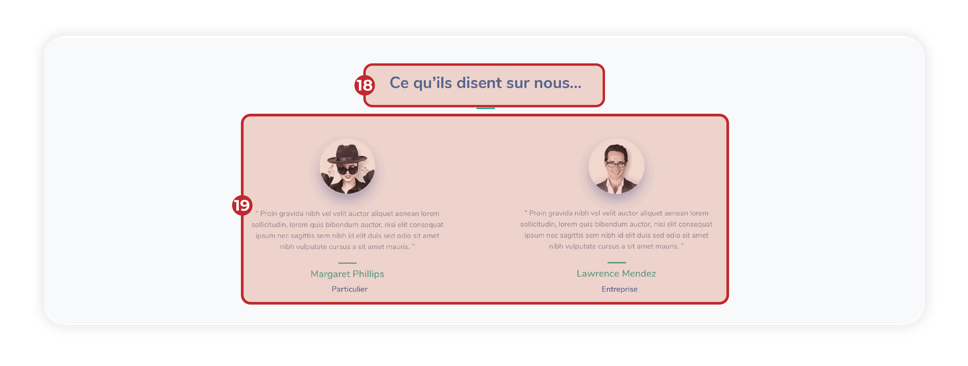 Souhaitez-vous que cette section figure sur votre site internet ?Supprimez le terme inutile.Oui	NonSi « Oui »,18. Quel titre souhaitez-vous ajouter ? *19. Quels témoignages souhaitez-vous ajouter ? *Vous avez la possibilité d’ajouter jusqu’à 4 témoignages clients. C’est un excellent moyen de rassurer votre visiteur sur la qualité de vos produits, de vos services et sur vos compétences.Témoignage 1Photo : Oui / Non 	Témoignage (250 caractères maximum) : 	Prénom & nom : 	Intitulé (non-obligatoire) : 	Témoignage 2Photo : Oui / Non 	Témoignage (250 caractères maximum) : 	Prénom & nom : 	Intitulé (non-obligatoire) : 	Témoignage 3Photo : Oui / Non 	Témoignage (250 caractères maximum) : 	Prénom & nom : 	Intitulé (non-obligatoire) : 	Témoignage 4Photo : Oui / Non 	Témoignage (250 caractères maximum) : 	Prénom & nom : 	Intitulé (non-obligatoire) : 	ÉTAPE 6 - APPEL À L’ACTION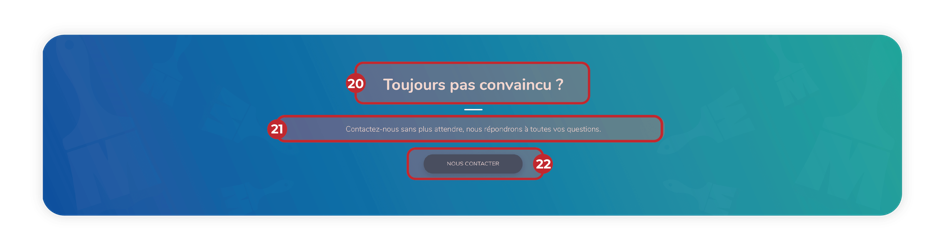 Souhaitez-vous que cette section figure sur votre site internet ?Supprimez le terme inutile.Oui	NonSi « Oui »,20. Quel titre souhaitez-vous ajouter ? *Ajoutez un titre qui attirera l’attention de vos visiteurs. Allez à l’essentiel et soyez impactant.21. Quel texte souhaitez-vous ajouter ? *Décrivez l’intérêt que votre visiteur aura à cliquer sur le bouton qui suit.Maximum : 300 caractères22. Quel texte souhaitez-vous ajouter dans le bouton ? *Ce bouton redirigera le visiteur vers la page « Contact » de votre site internet. Choisissez un texte simple et impactant, appelant au clic.ÉTAPE 7 - PIED DE PAGE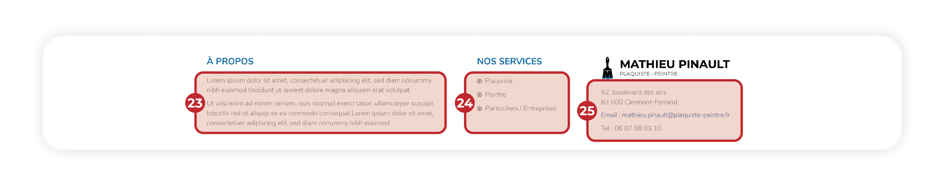 23. Quel texte souhaitez-vous ajouter ? *Le pied de page est visible sur la totalité de votre site internet, en bas de chaque page. Choisissez une description simple et efficace pour décrire votre entreprise et votre activité.Maximum : 300 caractères24. Quels sont les services que vous souhaitez mettre en avant ? *Ces mots clés permettront aux moteurs de recherche, ainsi qu’à vos visiteurs, d’identifier vos métiers. Choisissez-les bien.25. Quelles sont vos coordonnées ? *Ces coordonnées seront réutilisées pour la page « Contact ».Adresse postale : 	Email : 	Téléphone : 	ÉTAPE 8 - VOS PRESTATIONS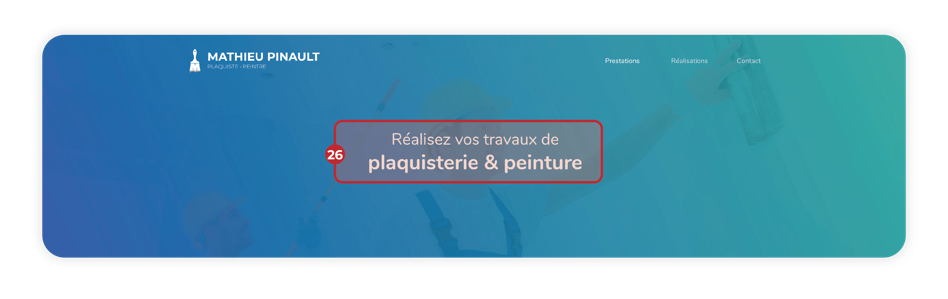 Souhaitez-vous que cette section figure sur votre site internet ?Supprimez le terme inutile.Oui	NonSi « Oui »,26. Quel titre et quelle photo de fond souhaitez-vous ajouter ? *Ajoutez un titre qui attirera l’attention de vos visiteurs. Allez à l’essentiel et soyez impactant. Pour ajouter les photos, merci de vous référer au paragraphe « Photos » en fin de formulaire.ÉTAPE 9 - PRESTATION 1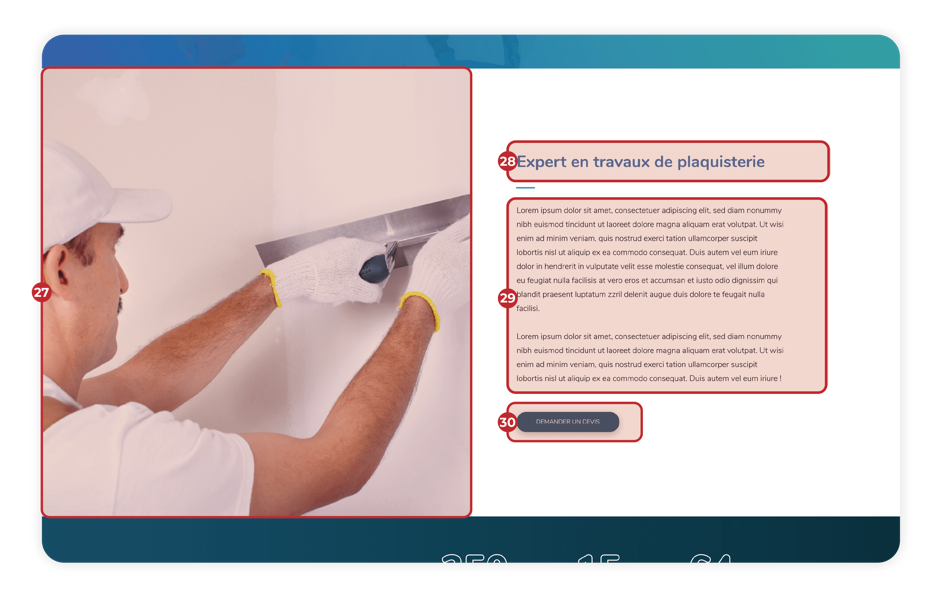 27. Quelles photos souhaitez-vous ajouter ? *Pour ajouter les photos, merci de vous référer au paragraphe « Photos » en fin de formulaire.28. Quel titre souhaitez-vous ajouter ? *Ajoutez un titre simple qui parlera directement à votre visiteur.29. Quel texte souhaitez-vous ajouter ? *Décrivez l’intérêt que votre visiteur aura à cliquer sur le bouton qui suit.Maximum : 1 000 caractères30. Quel texte souhaitez-vous ajouter dans le bouton ? *Ce bouton redirigera le visiteur vers la page « Contact » de votre site internet. Choisissez un texte simple et impactant, appelant au clic.ÉTAPE 10 - VOS CHIFFRES CLÉS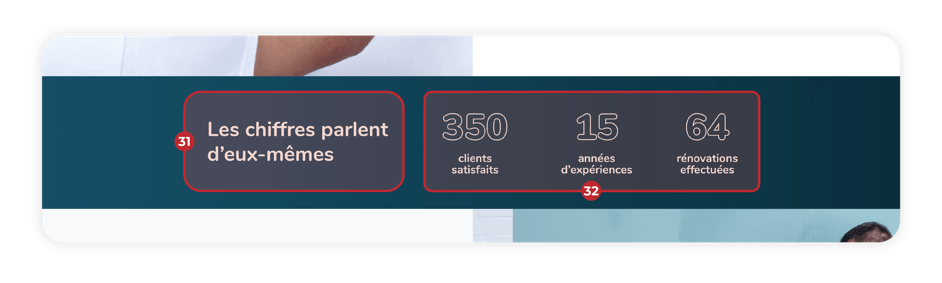 31. Quel texte souhaitez-vous ajouter ? *32. Quels sont les 3 chiffres clés que vous souhaitez mettre en avant ? *Ces chiffres ont pour objectif de rassurer vos visiteurs.ÉTAPE 11 - PRESTATION 2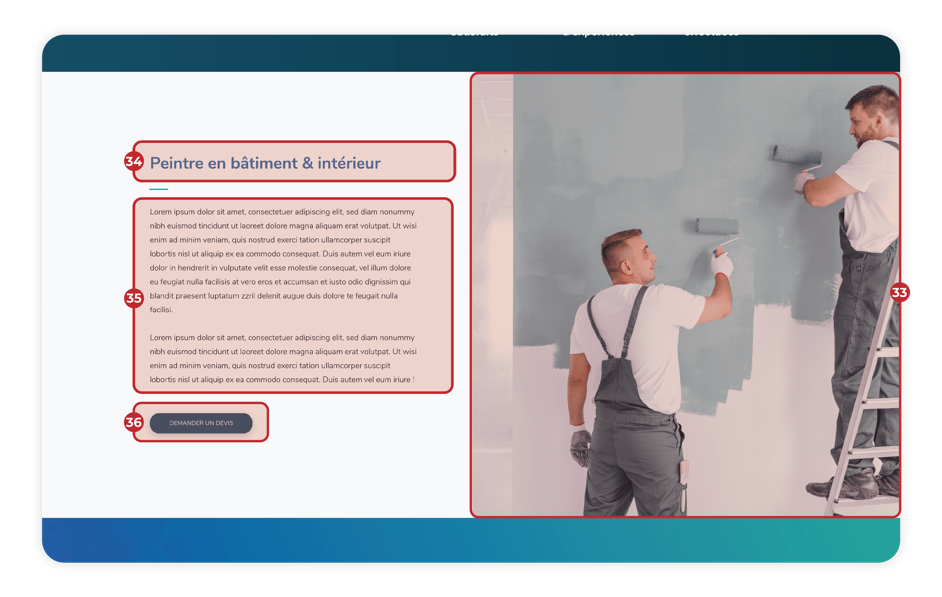 Souhaitez-vous que cette section figure sur votre site internet ?Supprimez le terme inutile.Oui	NonSi « Oui »,33. Quelles photos souhaitez-vous ajouter ? *Pour ajouter les photos, merci de vous référer au paragraphe « Photos » en fin de formulaire.34. Quel titre souhaitez-vous ajouter ? *Ajoutez un titre simple qui parlera directement à votre visiteur.35. Quel texte souhaitez-vous ajouter ? *Décrivez l’intérêt que votre visiteur aura à cliquer sur le bouton qui suit.Maximum : 1 000 caractères36. Quel texte souhaitez-vous ajouter dans le bouton ? *Ce bouton redirigera le visiteur vers la page « Contact » de votre site internet. Choisissez un texte simple et impactant, appelant au clic.ÉTAPE 12 - VOS RÉALISATIONS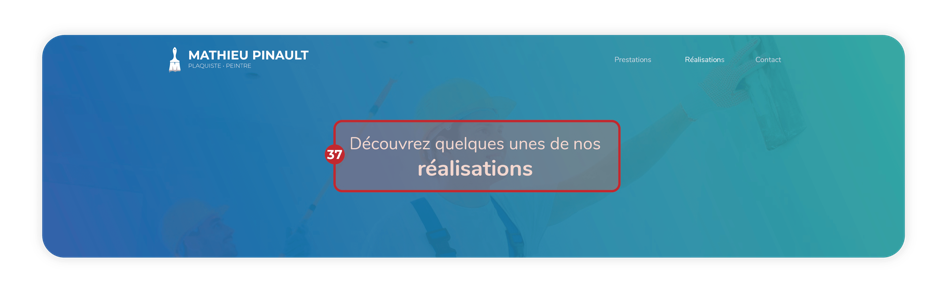 Souhaitez-vous que cette section figure sur votre site internet ?Supprimez le terme inutile.Oui	NonSi « Oui »,37. Quel titre et quelle photo de fond souhaitez-vous ajouter ? *Ajoutez un titre qui attirera l’attention de vos visiteurs. Allez à l’essentiel et soyez impactant. Pour ajouter les photos, merci de vous référer au paragraphe « Photos » en fin de formulaire.ÉTAPE 13 - PHOTOS DE VOS RÉALISATIONS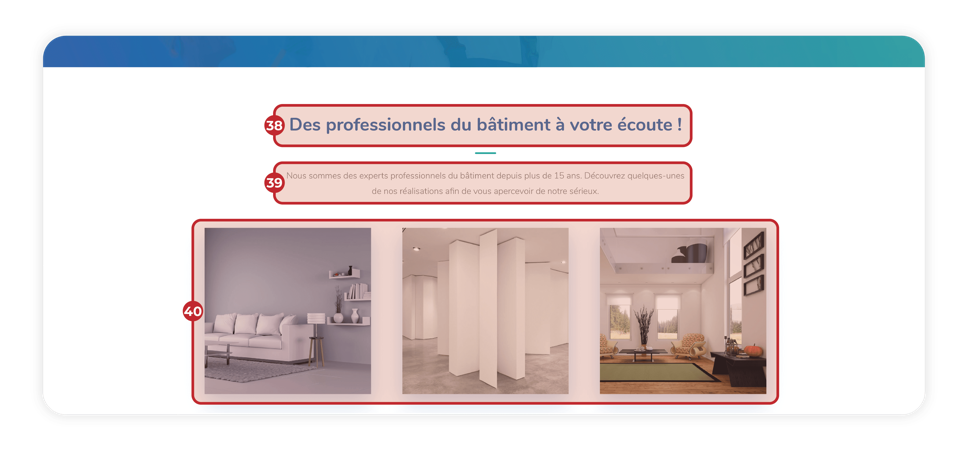 38. Quel titre souhaitez-vous ajouter ? *39. Quel texte souhaitez-vous ajouter ? *Maximum : 200 caractères40. Quelles photos souhaitez-vous ajouter ? *Ajoutez des photos de votre travail, en plus des 6 qui figureront déjà sur votre page d’accueil. Pour ajouter les photos, merci de vous référer au paragraphe « Photos » en fin de formulaire.ÉTAPE 14 - CONTACT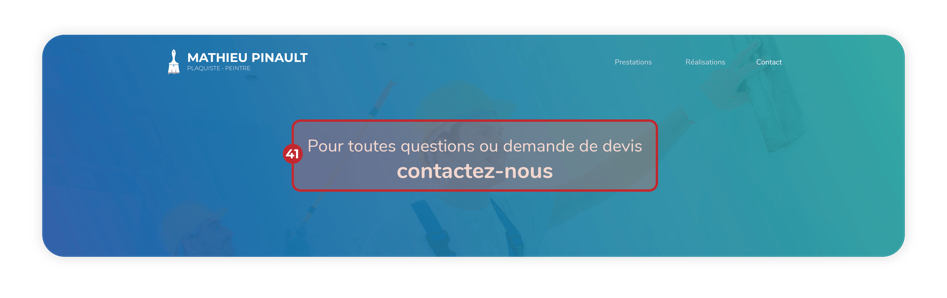 Souhaitez-vous que cette section figure sur votre site internet ?Supprimez le terme inutile.Oui	NonSi « Oui »,41. Quel titre et quelle photo de fond souhaitez-vous ajouter ? *Ajoutez un titre qui attirera l’attention de vos visiteurs. Allez à l’essentiel et soyez impactant. Pour ajouter les photos, merci de vous référer au paragraphe « Photos » en fin de formulaire.ÉTAPE 15 - FORMULAIRE DE CONTACT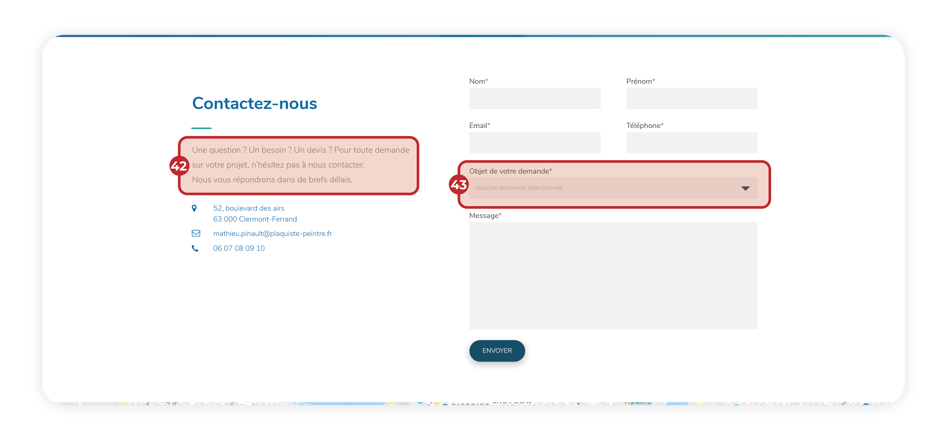 42. Quel texte souhaitez-vous ajouter ? *43. Quels options souhaitez-vous proposer dans le menu déroulant du formulaire de contact ? *Ce menu déroulant permettra à vos visiteurs de spécifier directement produit ou service concerné par leur demande.Ça y est ! Votre site est presque en ligne.Cliquez sur le bouton suivant et rendez-vous en ligne pour déposerce documents ainsi que vos photos